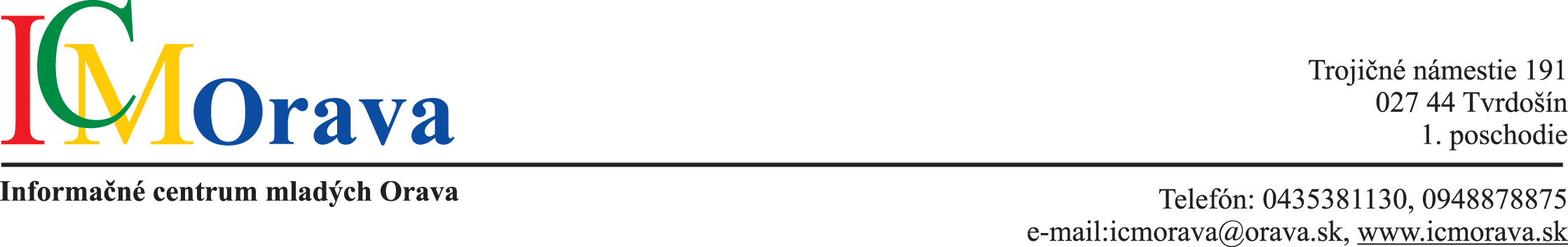 si Vás dovoľuje pozvať na vzdelávacie podujatie s názvom:„ KOMUNIKÁCIA“Základná terminológia a význam komunikácieVerbálna komunikáciaNeverbálna komunikáciaTréning sociálnych a komunikačných zručností Lektorka:		 PhDr. Jana Tholtová, lektorka,  psychologička, terapeutkaMiesto konania: 	 Hotel Arman NižnáTermíny realizácie vzdelávania: 2. október 2015 - 4. október  20159. október 2015 - 11. október 201527. november 2015 - 29. november  20154. december 2015– 6. december  2015Každý účastník získa  Certifikát o absolvovaní vzdelávania – 30 hodín .Cieľová skupina:manažéri/ zamestnanci, pedagogickí pracovníci Cieľ vzdelávania:Hlavným cieľom vzdelávania je získanie základných komunikačných a sociálnych zručností. Účastníci sa naučia efektívne komunikovať, odstraňovať komunikačné bariéry,  prijímať a poskytovať spätnú väzbu, naučia sa zásadám optimálnej komunikácie v škole.  Obsahové zameranie vzdelávania - program:Základná terminológia a význam komunikáciePsychologická charakteristika komunikácieZákladné typy komunikácieSedem prvkov úspešnej komunikácie Verbálna komunikáciaTypy komunikácie Kladenie otázokUmenie jednať s ľuďmi, so žiakmi Aktívne počúvanie Štrukturovaný rozhovor Komunikácia a učiteľNeverbálna komunikáciaZákladná charakteristika Komunikačné kanály neverbálnej komunikácieTréning sociálnych a komunikačných zručností Modelové situácie Nácvik vedenia rozhovoru Časový harmonogram vzdelávania:Vzdelávanie je rozvrhnuté na 3 dni:  piatok – nedeľadeň 	Prezentácia v čase od 12.30 hod. – 13.00 hod.Odborný program od 13.00 hod. – 21.00 hod. Prestávka s občerstvením v čase: 15.30 hod. - 18.00 hod. ( 30 min )deň 	Odborný program od 8.00 hod. do 21.00 hod.Prestávka s občerstvením v čase: 10.30 hod., 12.30 hod., 15.30 hod.,18.00 hod. deň 	Odborný program od 8.00 hod. do 14.00 hod.Prestávka s občerstvením v čase: 10.30 hod. do 12.30 hod.Organizačné pokyny:Prihlásiť a informovať sa ohľadom vzdelávania môžete: Online na stránke www.icmorava.sk Telefonicky na t. č. : 0948 878 875 E-mailom zaslaním vyplnenej prihlášky na adresu: icmorava@orava.sk  Poštou zaslaním vyplnenej prihlášky na adresu uvedenú v záväznej prihláškeMiesto konania vzdelávania: Hotel Arman NižnáÚčastnícky poplatok je stanovený dohodou podľa zákona č. 18/1996 Z. z. o cenách v znení neskorších predpisov a poplatok pre jedného účastníka predstavuje 175 Eur. V cene sú zahrnuté výdavky na organizačné a technické zabezpečenie seminára – pracovné materiály, občerstvenie, certifikát, ubytovanie a ostatné režijné náklady.Poplatok uhraďte:Na číslo účtu: 19935332/0200 najneskôr tri dni pred začatím realizácie vzdelávania, do poznámky uveďte svoje meno a priezvisko.Potvrdenie o zaplatení účastníckeho poplatku predložte pri prezencii.V prípade, ak sa za organizáciu zúčastní väčší počet zamestnancov, je možné po dohode uhradiť poplatky za vzdelávanie formou faktúry.Organizátor:Informačné centrum mladých OravaTrojičné námestie 191027 44  TvrdošínIČO: 31904858								PhDr. Jana TholtováŠtatutárna zástupkyňaInformačné centrum mladých Orava© 2014, ICM ORAVA,  027 44 Tvrdošín